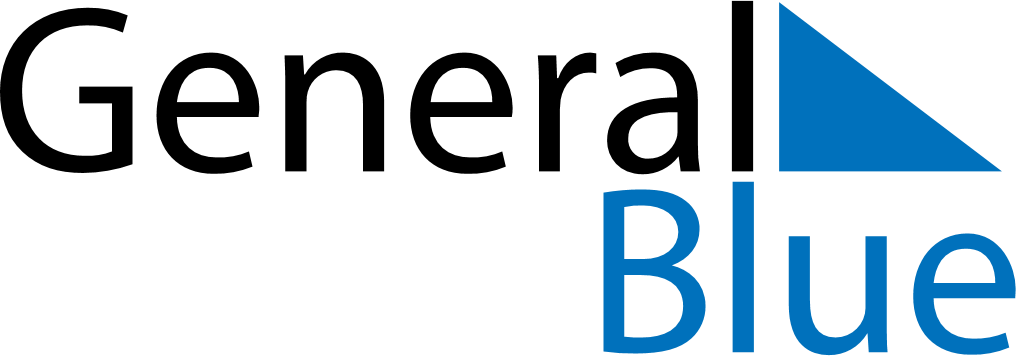 Weekly CalendarNovember 30, 2026 - December 6, 2026Weekly CalendarNovember 30, 2026 - December 6, 2026Weekly CalendarNovember 30, 2026 - December 6, 2026Weekly CalendarNovember 30, 2026 - December 6, 2026Weekly CalendarNovember 30, 2026 - December 6, 2026Weekly CalendarNovember 30, 2026 - December 6, 2026MONDAYNov 30TUESDAYDec 01WEDNESDAYDec 02THURSDAYDec 03FRIDAYDec 04SATURDAYDec 05SUNDAYDec 06